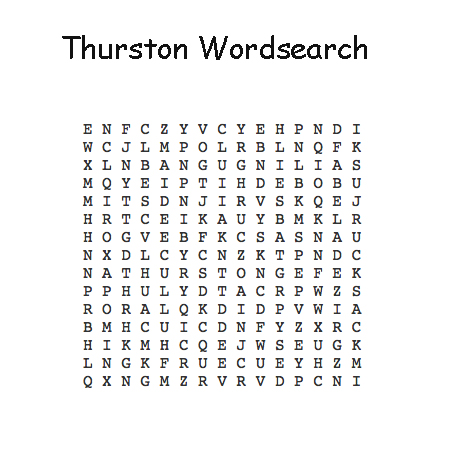 Can you find the following words:ABSEIL		GRIZEDALEADVENTURE	RUCKSACKCONFIDENCE	SAILINGCONISTON		THURSTONFLAPJACK		WETSUIT